管理者　様へ（東予・中予・南予　関係なくお申込ができますのでご案内させて頂きます。）【中予地区研修受講申込書】講師：愛媛大学大学院医学系研究科　教授　谷向　知　氏日時：令和5年２月28日（火）　19：00～21：00受講料：会員一人　1,000円　非会員一人　2,000円開催形式：ハイブリッド開催（会場50名・Zoom無制限）会場　　　　テクノプラザ愛媛　テクノホール（松山市久米窪田町337-1）Zoom　　　　後日、ZoomのURLをメールにてお知らせいたします。※新型コロナウイルス感染状況によってはオンラインのみになる場合があります。受講申込締切令和5年2月21日(火)　メールでの受付も可（件名：中予-5）⇒info@ehime-cms.comFAX受付確認印　　　希望する（確認印が必要な場合のみ〇を付けてください。）事業所名（　会員　・　非会員　）（　会員　・　非会員　）連絡先(ＴＥＬ)(ＦＡＸ)e-mail氏名　　　　　　　　　　　　　　　　　　　　　　　　　　　　　（会場　・　Zoom）　　　　　　　　　　　　　　　　　　　　　　　　　　　　　（会場　・　Zoom）氏名　　　　　　　　　　　　　　　　　　　　　　　　　　　　　（会場　・　Zoom）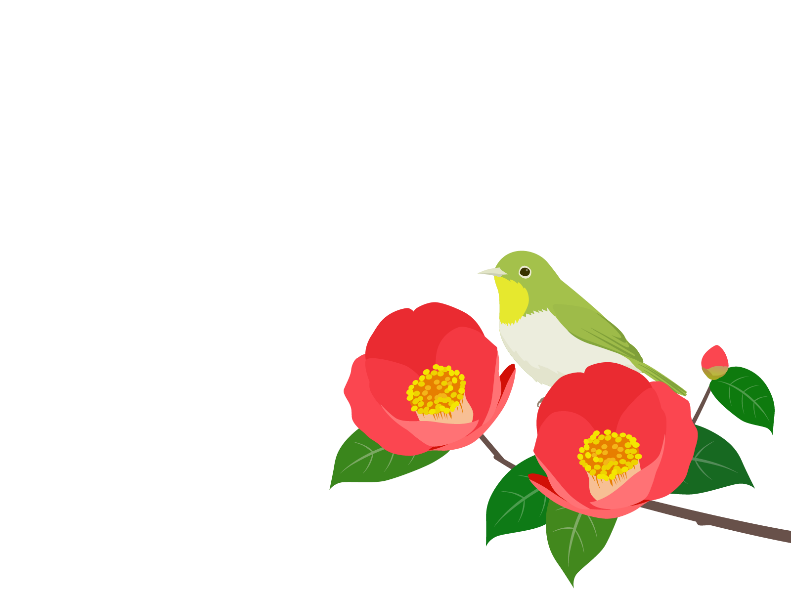 　　　　　　　　　　　　　　　　　　　　　　　　　　　　　（会場　・　Zoom）質問等ありましたらお書きください。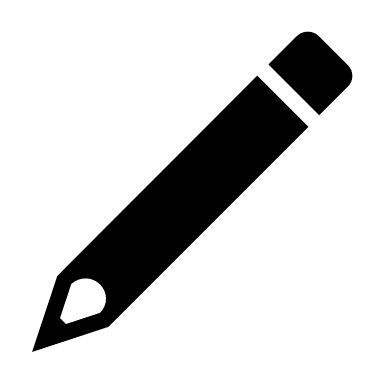 質問等ありましたらお書きください。質問等ありましたらお書きください。＜FAX送付先＞ＦＡＸ：０８９-９８９-２５５７一般社団法人　愛媛県地域密着型サービス協会事務局